One of the privileges of my life has been an ongoing involvement in Catholic education, especially in religious and theological education. While my connection now is somewhat removed from the day to day life of schools, I am keenly aware of the selfless dedication of leadership and staff in their efforts to create environments for the children and young adults in our communities to receive God’s word in its multi-layered reality. A sense of wonder and appreciation of the goodness of creation, of respect for the human and the more-than-human Earth community, is at the heart of any truly worthwhile education. The experience of violence or broken trust in the lives of some children may inhibit that sense of wonder and respect. The sensitive educator, at home and at school, is attuned to the diversity of experience among children and is called to attend to the inevitable diversity of needs so that all might be open to learn and to grow in wisdom and grace. Jesus’ parable of the soil, seed and sower reminds us that the grace of God’s word is there for everyone who is open to receive it. If the seed takes root in rich soil, the harvest is assured. If it misses the mark and falls on the path, the benefit is for the birds alone and not for the human community. If the soil is rocky, the growth is premature and short-lived and the harvest is very limited, so that the birds are deprived along with the human community. If the seed falls among thorns, it is choked-so once again, there is no harvest. The readiness of the soil is all important, though the extraordinary extent of the yield is the measure of God’s abundant grace. This parable reflects Jesus’ closeness to the whole Earth community and his familiarity with the lives of ordinary people. While scattering of seed before ploughing seems a rather wasteful method of sowing a crop, such a practice is attested in the ancient world. Is the sower an extraordinarily generous God or an exploitative and wasteful estate owner? Parables tease their hearers and invite them to ponder their many levels of meaning. We have to bring our own life experience into dialogue with the word of each parable and search out its meaning for us. When we consider our children, the parable of the soil, seed and sower may yield its wisdom more slowly than parents and teachers may wish. Young people tend to mature at different rates and their faith develops in myriad ways that only God as harvester truly comprehends. We do what we can and trust that God will ensure an abundant harvest.An excerpt by Veronica Lawson RSM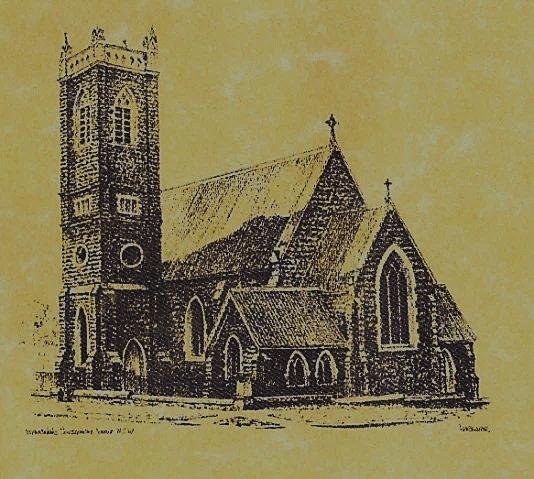 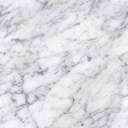               	                     Feast Days  	         22nd July:  Saint Mary Magdalene     25th July:  Saint James  			         26th July:  Saints Joachim and Anne    29th July:  Saint Martha                              	     ~				  ~			       ~When I tell the truth, it is not for the sake of convincing those who do not know it, but for the sake of defending those that do. William Blake      Welcome back to McAuley students for Term 3        ~PARISH  NEWS~   	REMINDER  there are still a few Plan Giving envelopes boxes that need to be collected.  If there are any parishioners who would like to contribute to this plan and do not have envelopes or have been accidentally omitted please contact the parish office – it is not too late.				 BAPTISM  we welcome into our community this  weekend  Georgiana Lily Lee daughter of Brett and Paige.  We pray for baptism families.         	      CATHOLIC VOICE   July edition is now available.		           RESOURCES ‘The Centenary Our Lady of Fatima’ & ‘The Story of Fatima’ are available for you to take and read.  Thank you for your thoughts Fr. Mark.   SAVE THE DATE our next parish street stall will be held on Friday 18th August 2017.									      ‘Marian Procession’ Sunday 8th October 2017.  Archbishop Christopher extends an invitation to all Catholics of the Archdiocese of Canberra and Goulburn to attend the 2017 Marian Procession at St. Clement’s Monastery Galong.          9am: Youth Pilgrimage from Galong village. 10.30am: Confession 11.30am:  Mass with Archbishop Christopher 12.30pm: Lunch  2pm: Procession to the grotto and sharing by Sr. Mary Rachel (OP).				     SPECIAL  THANKS   this weekend to our faithful Acolyte    Trish Matthews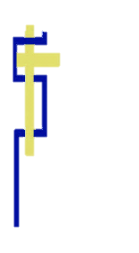 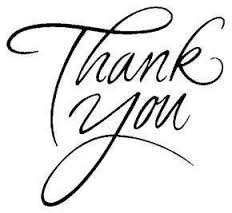               ~ GOSPEL REFLECTION ~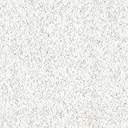 T  THIS WEEK     Saturday & Sunday  15th & 16th July    T  THIS WEEK     Saturday & Sunday  15th & 16th July    T  THIS WEEK     Saturday & Sunday  15th & 16th July    T  THIS WEEK     Saturday & Sunday  15th & 16th July    MinistrySaturday Vigil 6pm              Sunday 10am              Sunday 10amAcolyte              Trish Matthews             Barry Madigan             Barry MadiganReader                  Mary Kelly             Pat Spannagle             Pat SpannagleCommentator              Dobbie Family               John Power               John PowerChildren’s Liturgy                     ----------                  -----------                  -----------Musicians            Maureen Norman               Anna Quinn              Anna QuinnAltar Servers  Chloe Turnbull & Lily Webb    Gabbi & Maggie Dalisay    Gabbi & Maggie DalisayChurch Care________________________LINEN                    Jo Little Group 4:  The Dobbie Family Group 4:  The Dobbie Family Group 4:  The Dobbie FamilyNEXT WEEK    Saturday & Sunday 22nd & 23rd JulyNEXT WEEK    Saturday & Sunday 22nd & 23rd JulyNEXT WEEK    Saturday & Sunday 22nd & 23rd JulyNEXT WEEK    Saturday & Sunday 22nd & 23rd JulyMinistryVigil 6pmVigil 6pm10amAcolyte                  Peter Malone                  Peter Malone            Cath PurcellReader                   School Mass                   School Mass               Liz BoxallCommentator                   School Mass                       School Mass              Anne HuebnerChildren’s Liturgy                        ----------                        ----------            Caitlin LarterMusicians                   Anna Quinn                   Anna Quinn       Patricia & MonicaAltar ServersAshleigh Oriel & Kayla CraneAshleigh Oriel & Kayla CraneDarcy Halloran & Charlotte KellyChurch CareGroup 5:  Sandra, Maria & Margaret Dean   Group 5:  Sandra, Maria & Margaret Dean   Group 5:  Sandra, Maria & Margaret Dean   